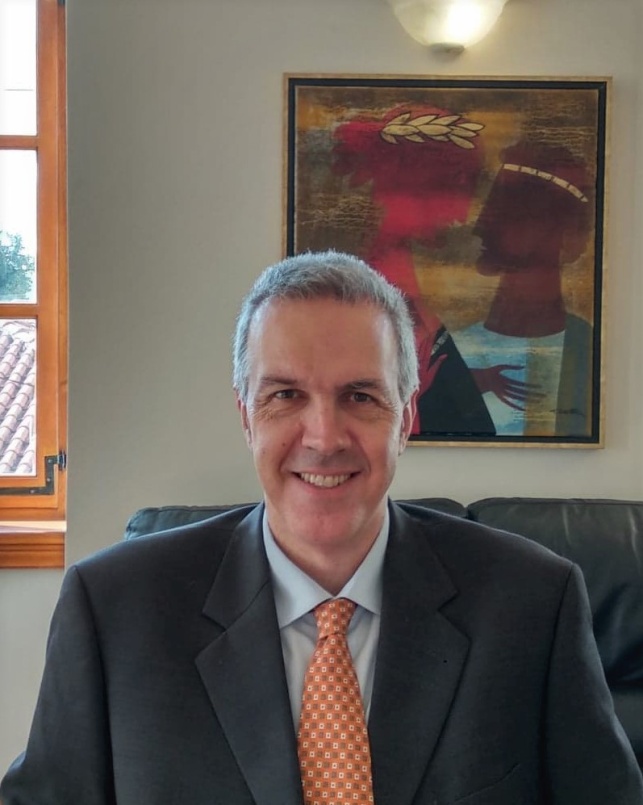 Αγαπητοί πρωτοετείς φοιτητές και φοιτήτριεςΣας καλωσορίζουμε στο Πανεπιστήμιο μας, που ευχόμαστε να γίνει και δικό σας Πανεπιστήμιο με την αφοσίωση σας σε αυτό που επιλέξατε αλλά και τη συνεργασία. Κοπιάσατε για να πετύχετε το στόχο της εισαγωγής σας στο Ίδρυμα και σας συγχαίρουμε γι’ αυτό. Εκείνο όμως που θεωρούμε ότι είναι μία δεύτερη επιτυχία για εσάς, είναι να αγαπήσετε τις σπουδές σας και να τις ολοκληρώσετε με ενδιαφέρον και αναζητήσεις έτσι ώστε τελειώνοντας να είστε έτοιμοι να τις χρησιμοποιήσετε και να τις αξιοποιήσετε. Για το παραπάνω προσπαθούμε για το καλύτερο μέσα στις δυσκολίες της πανδημίας που περνάμε. Το Πανεπιστήμιο Πελοποννήσου διανύοντας τη δεύτερη δεκαετία λειτουργίας του, έχει καθιερωθεί ως το κυρίαρχο ακαδημαϊκό Ίδρυμα Τριτοβάθμιας εκπαίδευσης στην Περιφέρεια, με καινοτόμα έρευνα και έτοιμο να σας μυήσει στον κόσμο των επιστημών ώστε και εσείς να συμβάλετε στην επιστημονική έρευνα και στην παραγωγή νέας γνώσης. Διδάσκοντες και εργαζόμενοι στο Πανεπιστήμιο θα είμαστε δίπλα σας στα όποια προβλήματα ανακύψουν στη διάρκεια των σπουδών σας. Θα είμαστε εδώ για να συζητάμε και να βρίσκουμε λύσεις.Καλώς ήρθατε στην ακαδημαϊκή κοινότητα.Με τιμή, Ο Πρύτανης του Πανεπιστημίου ΠελοποννήσουΚαθηγητής Αθανάσιος Κατσής